ОТЧЕТ ОБЩЕСТВЕННОЙ ПАЛАТЫ городского округа КОРОЛЁВ
 О ПРОВЕДЕННЫХ МЕРОПРИЯТИЯХ в январе 2019 годаПредседатель Общественной палаты г.о. КоролевО.Б. Корнеева№ п/пдатамероприятиеучастие в мероприятиях органов местного самоуправления фотография с проведенногомероприятия103- 05.01.2019Общественный мониторинг организации раздельного сбора и вывоза твердых коммунальных отходов (ТКО) в г.о. Королев (комиссии 1+2).-s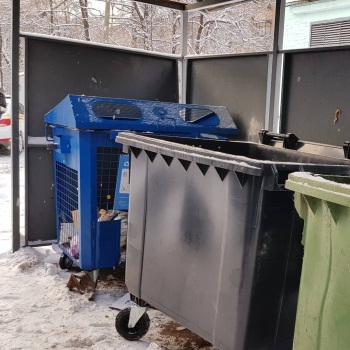 204.01.2018На основании обращения жителей, 
проведен осмотр дороги по ул.Сосновая Алея, расположенной внутри дворовой территории вблизи ул. Горького и ул. Комитетский лес мкр-на Юбилейный напротив дома №15 ул.Комитетский лес(комиссия 1)-s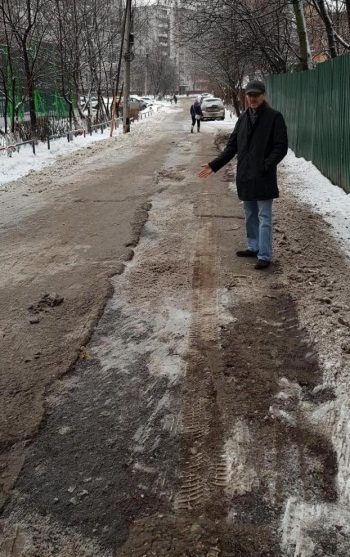 307.01.2019Повторная проверка состояния контейнерных площадок раздельного сбора твердых коммунальных отходов (ТКО), на которых в период проведения первого мониторинга были зафиксированы переполнения контейнеров и большие навалы мусора.(осмотр территории во дворах по ул. Чехова 13, проспект Космонавтов 27, ул. Гражданская – ул. Горького д.16 корпуса 1, 2, 3, 4.)(комиссия 1)-s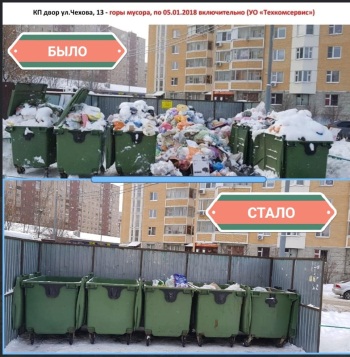 407.01.2019В ночь на 7 января казаки Королевского ХКО под руководством атамана Самолдина В. А. совместно с полицией осуществляли охрану общественного порядка праздничного богослужения в трёх Храмах (комиссия 6)-r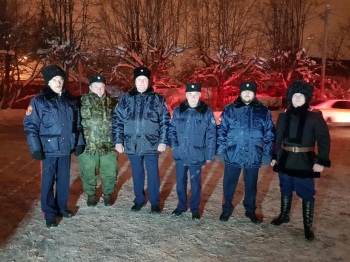 507.01.2018Члены комиссии «по ЖКХ, капитальному ремонту, » Общественной палаты г.о. на основании письменного обращения жителей в Общественную палату, провели общественный мониторинг парка «Тенистый», находящегося в микрорайоне Юбилейный и граничащий с дворовыми территориями домов №15 и №18 18А,18Б, 21 ул.Комитетский лес в границах улиц - ул.Комитетский лес, ул.Сосновая Алея, ул.Маяковского. (комиссия 1)-s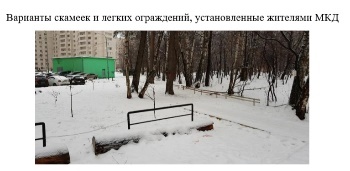 608.01.2019Повторная проверка состояния контейнерных площадок раздельного сбора твердых коммунальных отходов (ТКО), на которых в период проведения первого мониторинга были зафиксированы переполнения контейнеров и большие навалы мусора.(во дворах по во дворах по ул. Маяковского д. 18, ул. Комитетский лес, д.2, ул. Комитетский лес д.7, ул. Молодежная д.3). (Комиссия 1)-s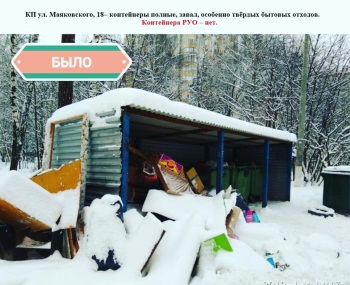 709.01.201915.01.201922.01.2019Участие председателя ОП г.о. Королев в еженедельном совещании у главы г.о. Королев А.Н. Ходырева(ОП)даt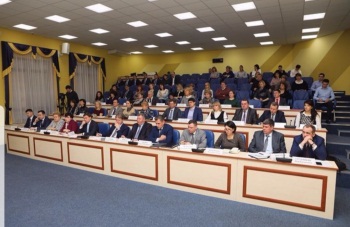 809.01.2019Заседание комиссии по этике(комиссия 8)-k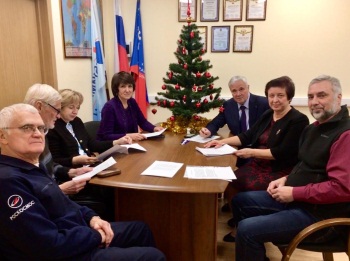 910.01.2019Первое рабочее заседание Совета ОП г.о.Королев.  Повестка дня: -Доклад председателя Общественной палаты по итогам работы комиссий в IV квартале 2018 года.- Подведение итогов работы комиссий за IV квартал 2018 года по основным показателям деятельности ОП и определение передовиков среди профильных комиссий по  качеству и объёму выполняемых работ.
- Определение основных направлений работы палаты в 2019 году .(ОП)-k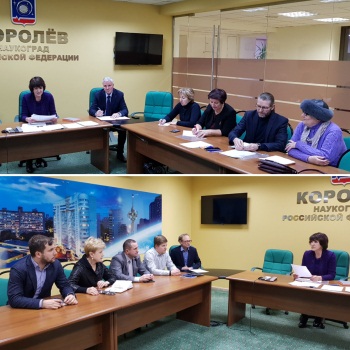 1010.01.2019провели мониторинг магазина торговой сети "Магнит" (ул. Кирова д.7) по вопросу продажи продовольственных товаров с истекшим сроком реализации.
 Несмотря на продолжительные новогодние каникулы, таких товаров в гастрономической, кондитерской и хлебо-булочной группах  продтоваров не выявлено. Разногласий в ценах не обнаружено. (комиссия 7)-s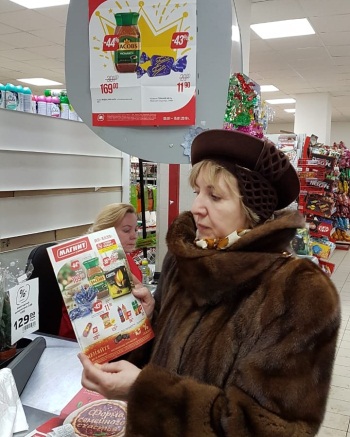 1111.01.2019В составе делегации члены ОП приняли участие в церемонии нарождения победителей ежегодного городского конкурса молодых ученых имени С.П. Королева в РКК «Энергия»(ОП)даt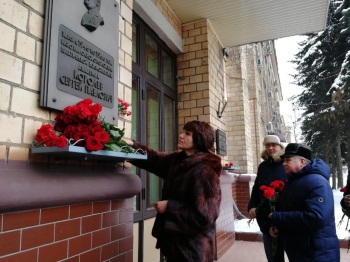 1214.01.2019По инициативе Комитета образования Администрации г.о. Королев, совместно с комиссией «по науке, образованию, промышленности, инновациям,...» Общественной палаты г.о.Королев организован круглый стол по вопросу объединения территориальных участков, закреплённых за муниципальными общеобразовательными учреждениями микрорайона Юбилейный.  Во время круглого стола обсуждены вопросы, лежавшие в основе обращений граждан микрорайона, даны все необходимые разъяснения.  Свое мнение высказали  представители Администрации г.о.Королев, директора школ, общественники и активные граждане - родители школьников. (комиссия 5)ДаКруглый столkр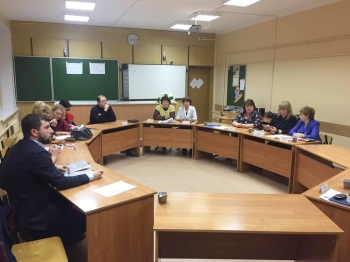 1315.01.201922.01.2019Председатель ОП г.о. Королев приняла участие в видеоконференцсвязи на заседании Правительства Московской области (ОП)даt1415.01.2019После ночного снегопада  председатель комиссии «по ЖКХ, , …» ОП г.о.Королев Серый В.В. провел общественный мониторинг по уборке снежного покрова на дорожном полотне и тротуарах ЖК "Валентиновка Парк".(комиссия 1)-s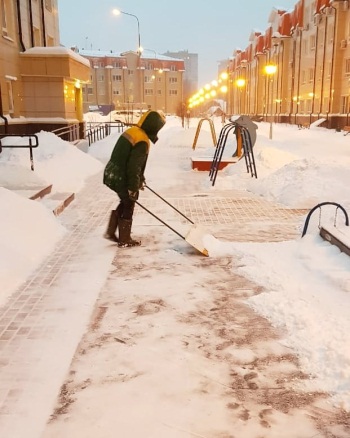 1515.01.2019Общественный мониторинг торговых предприятий города на предмет реализации ими некачественной (просроченной) пищевой продукции. .Сегодня об"ектом проверки был магазин сети "Дикси" на ул. Октябрьской д.9.(комиссия 7) .-s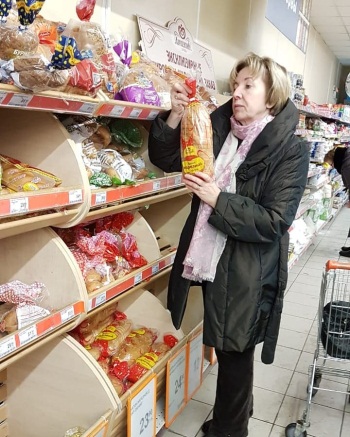 1615.01.2019Заседание Совета ОП(ОП)-k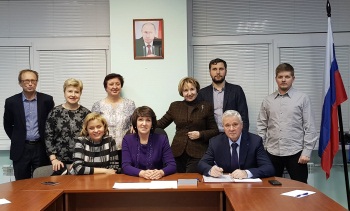 1716.01.2019Заседание комиссии «по науке, образованию, промышленности, инновациям …» ОП (комиссия 5)-k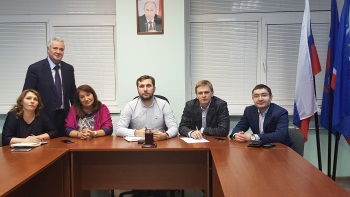 1816.01.2019Заседание комиссии «по экономическому развитию, предпринимательству и инвестициям»  ОП (комиссия 7)-k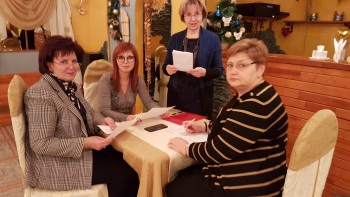 1916.01.2019ОП г.о. Королев провела очередной диалог с жителями. На приеме работало сразу три представителя профильных комиссий (комиссии 1,5 и 6).  (ОП)-k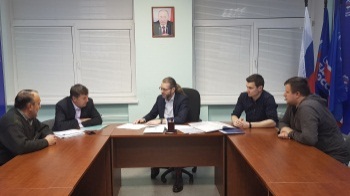 2016.01.2019Заседание комиссии «по патриотическому воспитанию, работе с молодежью, развитию спорта, …» Общественной палаты г. о. Королёв  (комиссия 6)-k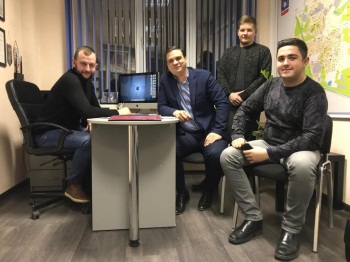 2116.01.2019Проведён мониторинг наличия и цен противовирусных препаратов и симптоматических средств в аптеках города Королёв по адресам: Циолковского, 20/22, пр-т Королева, д. 4,  50 лет ВЛКСМ, д. 6д, 50 лет ВЛКСМ, д. 6д, Исаева, д. 2А, ул. Калинина, д.3. (комиссия 2)-s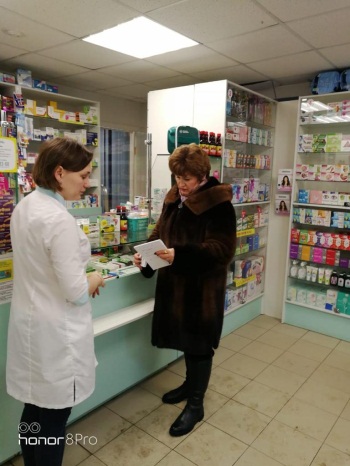 2217.01.2019Члены комиссии «по науке, образованию, промышленности,..» ОП г.о. Королев посетили проводимую в МАДОУ детский сад 35 «Эврика» общегородскую образовательную игру технической направленности «Квантенок». Мероприятие поводится уже в третий раз и является элементом популяризации инженерно-научных знаний среди детей дошкольного возраста. (комиссия 5)-t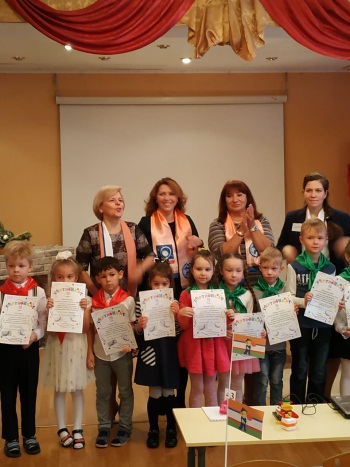 2317.01.2019Заседание комиссии «по ЖКХ, капитальному ремонту, контролю за качеством работы управляющих компаний,…» ОП г.о. Королев(комиссия 1)-k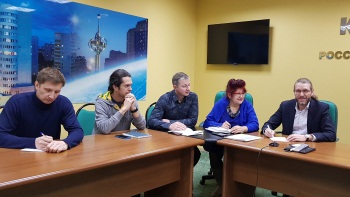 2417.01.2019Заседание комиссии по «местному самоуправлению, работе с территориями, общественному контролю, открытости власти,..."ОП г.о. Королев(комиссия 4)-k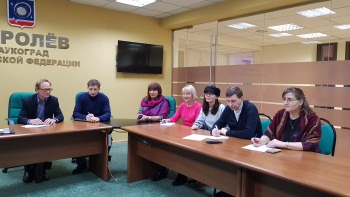 2516-17.01.2019Общественный мониторинг аптечной сети г.о. Королев на предмет соответствия критериям «Доступной среды». Группа общественного контроля, в которую вошли члены комиссии «по качеству жизни граждан, социальной политике,...» Общественной палаты г.о. Королев  провела общественный мониторинг аптек по адресам:- микрорайон Юбилейный: ул. Тихонравова, д. 22А, 28Б, 36, ул. Лесная, д.14;- ул. Исаева, д.7;  пр-кт Космонавтов, д.3;  пр-кт Королева, д. 3, д.4, д.5 на предмет соответствия критериям «Доступной среды».(комиссия 2)-s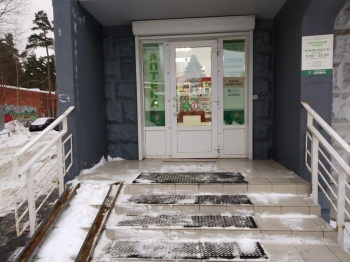 2618.01.2019Общественный мониторинг.Группа общественного контроля Общественной палаты г.о. Королев 18 января в период с 7.00 до 8.00 утра провела общественный мониторинг по уборке снежного покрова на дорожном полотне и тротуарах по ул. Горького д. 4, 6, 6А и 6Б. Мониторинг показал, что ведется уборка снега в усиленном режиме. Все автомобильные и пешеходные дороги придомовых территорий очищены от снега и наледи.(комиссия 4)-s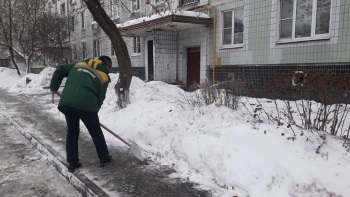 2718.01.2019Общественный мониторингГруппа общественного контроля  провела 18 января в период с 6.30 до 8.00 утра общественный мониторинг состояния снежного покрова дорог и тротуаров после выпавшего обильного снегопада по улицам - проезд Макаренко, Октябрьский бульвар и на детских площадках Дворцового проезда. (комиссия 1)-s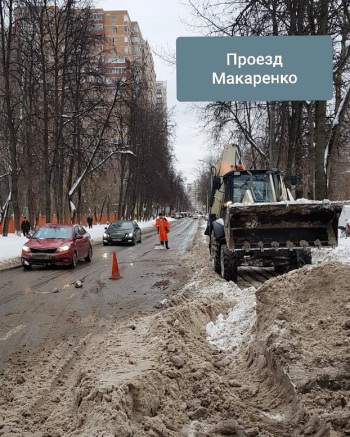 2818.01.2019Общественный мониторингЧлены комиссии по "ЖКХ, капитальному ремонту, контролю за качеством работы управляющих компаний,..." ОП г.о. Королев провели 18 января в период с 6.30 до 9.00 утра общественный мониторинг состояния дорог и тротуаров в микрорайоне Юбилейный по ул. Комитетский лес и прилегающей к ней территориям.(комиссия 1)-s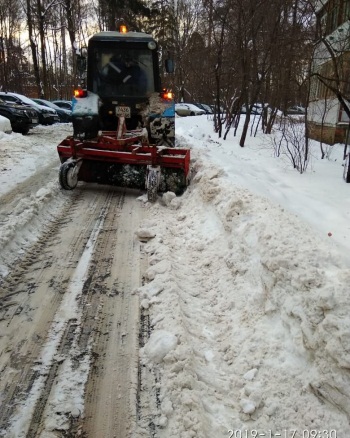 2919.01.2019Члены комиссии №1 приняли участие в заседании рабочей группы Координационного совета по вопросам взаимодействия органов местного самоуправления, управляющих компаний с Советами многоквартирных домов (комиссия 1)даt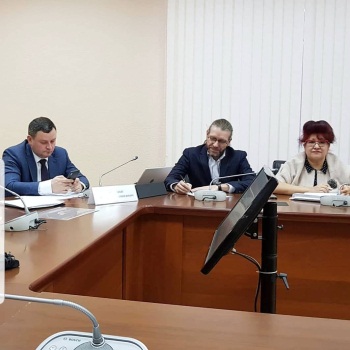 3019.01.2019Королевские казаки под руководством члена Общественной палаты г.о. Королёв, атамана Самолдина Владимира Альбертовича в ночь на 19.01.2019 осуществляли охрану правопорядка праздничных Богослужений в двух Храмах города.(комиссия 6)-r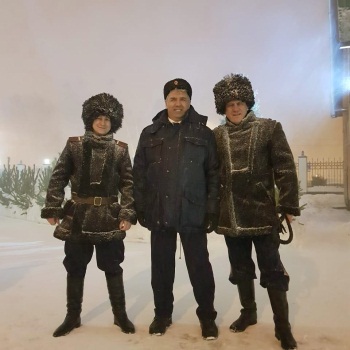 3119.01.2019Общественный мониторинг Проведен общественный мониторинг состояния катка, расположенного на территории МБУ г.о. Королев спортивной школы олимпийского резерва «Королев», по адресу ул. Комитетская, д.2, строение 1(комиссия 6)-s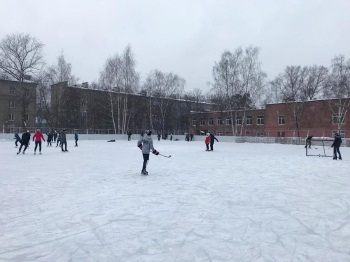 3220.01.2019Общественный мониторингПроведён общественный мониторинг ледовых катков на территории МБОУ СОШ №3, расположенной по адресу ул. Мичурина, д. 25 и на территории МБОУ СОШ №5, расположенной по адресу Октябрьский бульвар, д. 33.(комиссия 6)-s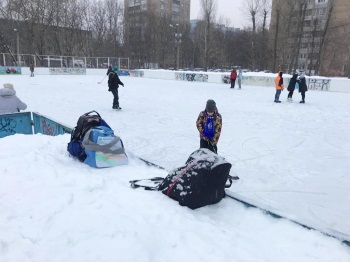 3321.01.2019Члены ОП приняли участие в заседании круглого стола, организованного Администрацией г.о. Королев на тему «Муниципальная модель профилактики употребления психоактивных веществ»(ОП)даt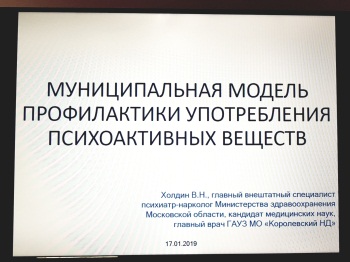 3421.01.2019Члены ОП приняли участие в торжественном открытии выставки художника В.Я. Власова, посвященной 75-летию полного освобождения г. Ленинграда от фашистской блокады.(комиссия 2)даt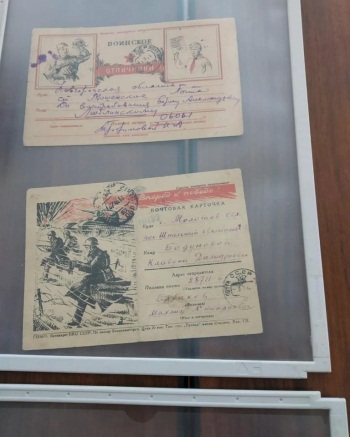 3522.01.2019Член ОП г.о. Королев Зеленцова Е.В. приняла участие в работе круглого стола, организованного Общественной палаты Московской области, на тему: «Жизнеустройство, адаптация, медико-социальное и пенсионное обеспечение граждан без определенного места жительства. Проблемы правового положения, реализации государственной помощи и пути их решения». (комиссия 4)-t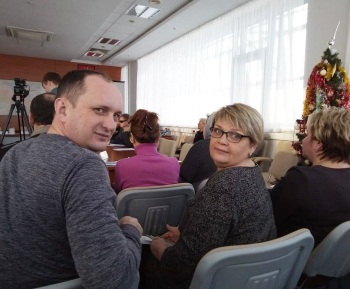 3622.01.2019Заседание Совета ОП(ОП)-k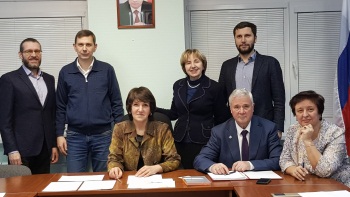 3722.01.2019проведен общественный мониторинг состояния ледовых катков, расположенных на территории МАОУ Гимназия «Российская школа» по адресу мкр. Болшево, ул. Школьная, д. 19 и МБОУ Гимназия №17 по адресу ул. Сакко и Ванцетти, дом 28.(комиссия 6)-s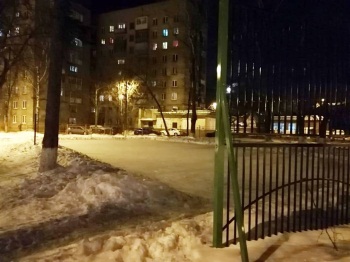 3823.01.2019Проведен общественный мониторинг уборки контейнерных площадок раздельного сбора твердых коммунальных отходов и бытового мусора на улицах Тарасовская д. 1 и ул. Советская д. 11, 16, 24 микрорайона Текстильщик. (комиссия 1)-s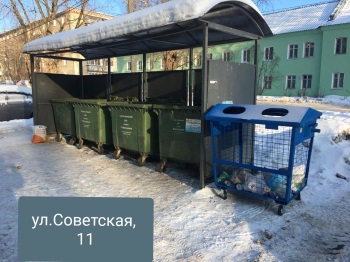 3923.01.2019Есть заметкаЧлены ОП приняли участие в торжественном мероприятии вручения паспортов школьника города. Мероприятие организовано Советом ветеранов г.о. Королев(ОП)даt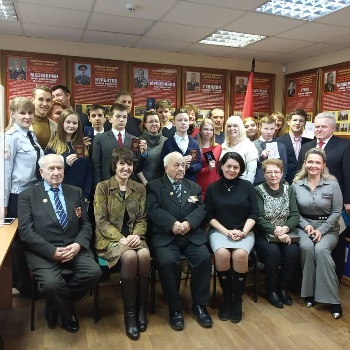 4023.01.2019Прием граждан(ОП)-k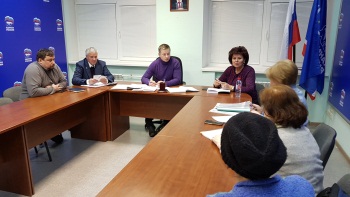 4123.01.2019член комиссии по Культуре Кузина Л.С. приняла участие в мероприятии Танцевальный вечер отдыха «Зимняя мозаика», прошедшем в АУК ДиКЦ "КОСТИНО" для людей среднего и старшего возрастов. На вечере Кузина Л.С. исполнила несколько музыкальных композиций. (комиссия 3)-t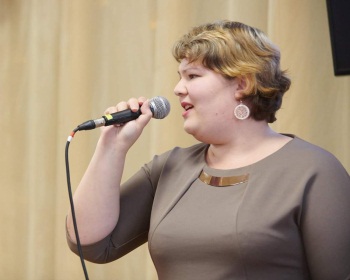 4223.01.2019проведен общественный мониторинг состояния ледового катка, расположенного на территории стадиона "Фабрика 1 Мая", по адресу: мкр. Первомайский, ул. Советская, дом 18.(комиссия 6)-s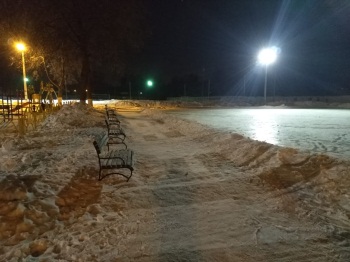 4323.01.2019Члены ОП приняли участие во Всероссийском форуме «Педагоги России: инновации в образовании».  На мероприятии были затронуты такие темы как тенденции развития, своевременные технологии, новые требования как к ученикам, так и преподавателям(комиссия 5)-t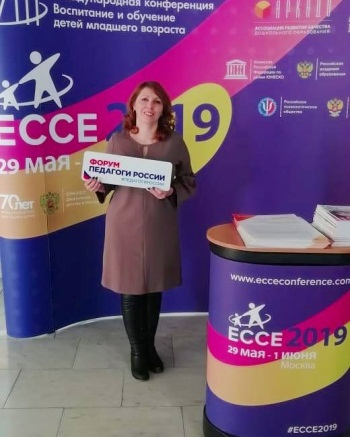 4424.01.2019Заседание комиссии по этике(комиссия 8)-k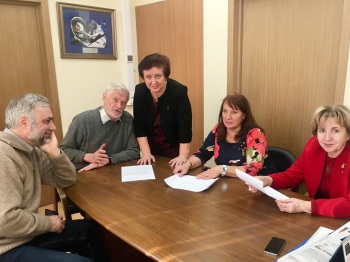 4524.01.2019Заседание комиссии по «здравоохранению, качеству жизни,…» ОП (комиссия 2)-k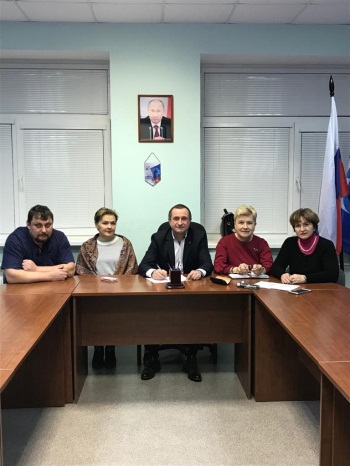 4624.01.2019Члены ОП приняли участие в заседании по обсуждению судьбы квартала в районе улицы Фрунзе. По итогу собрания была создана рабочая группа, в которую вошли архитекторы, краеведы, представители городских и областных структур, активные жители микрорайона.(ОП)даt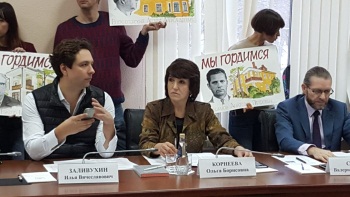 4724.01.2019Заседание комиссии «по культуре…» ОП (комиссия 3)-k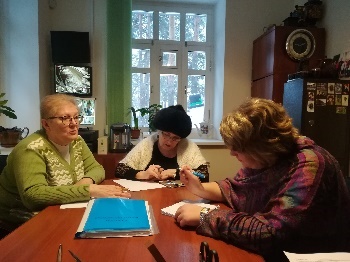 4825.01.2019Члены ОП приняли участие в заседании круглого стола, организованного комиссий по межнациональным и межконфессиональным отношениям Общественной палаты г. Мытищи на тему «День памяти жертв холокоста»(комиссия 4)-t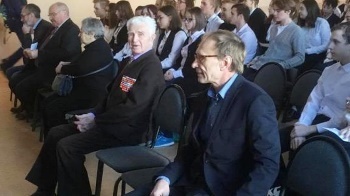 4925.01.2019Выездное заседание комиссии «по патриотическому воспитанию, работе с молодежью, развитию спорта, туризма, формированию здорового образа жизни,..» (комиссия 6)-k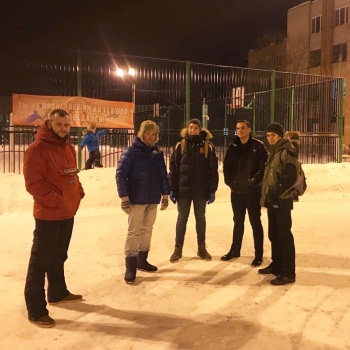 5025.01.2019Члены Общественной палаты г.о.Королев приняли участие в торжественном собрании, посвященном 60-летию КБ химического машиностроения  им. А.М.Исаева.(комиссия 8)-t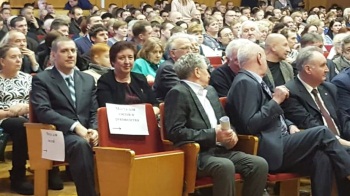 5125.01.2019Участие членов ОП в городском мероприятии, посвященном празднования Дня студента (комиссия 5)даt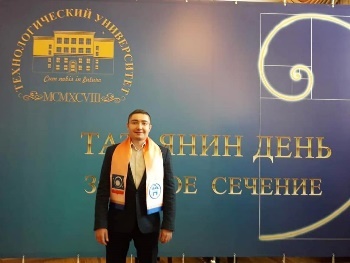 5225.01.2019Есть заметкаЧлены Общественной палаты г.о. Королёв совместно с сотрудниками ГАУЗ МО "Королевская стоматологическая поликлиника» (главный врач, заместитель председателя ОП г.о. Королев Ходненко О.В.) приняли участие в благотворительной акции, организованной председателем благотворительного фонда «Окно в мир», членом общественной палаты  г.о. Королев Зеленцовой Е.В. Были приобретены игрушки, детское питание, памперсы, крупы, макароны для передачи в детские дома Новгородской и Тверской областей в помощь детям.(комиссии 4-6)-r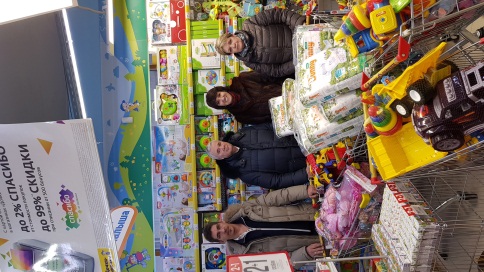 5325.01.2019Члены комиссии " по ЖКХ, капитальному ремонту, ..." Общественной палаты г.о.Королев Валерий Серый, Маргаритa Белозёровa и  Фёдор Марусов приняли участие в заседании рабочей группы по вопросам дорожного хозяйства, транспорта, безопасности дорожного движения и развития велосипедной инфраструктуры Координационного совета г.о.Королёв.(комиссия 1)даt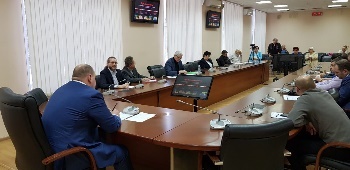 5426.01.2019член комиссии "по культуре, возрождению историко-культурного наследия,..." Общественной палаты г.о.Королев  Кузина Л.С. приняла участие и осуществила техническое ведение тематической встречи «Влияние английской поэзии на русскую. От Пушкина до Серебряного века». (комиссия 3)-t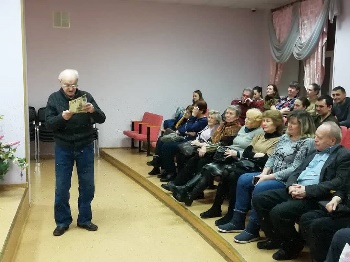 5527.01.2019Есть заметкав мкр-не Юбилейный в квартале улиц Комитетский лес, Маяковская и Новая мониторинг, проведенный Общественной палатой г.о.Королев, показал, что  работники управляющей компании ЖИЛКОМПЛЕКС при активной поддержке жителей домов, возглавляемых старшей по дому - членом Общественной палаты г.о.Корооев Белозеровой М. Н., вооружившись лопатами и метлами справились с последствиями стихии. (комиссия 1)-s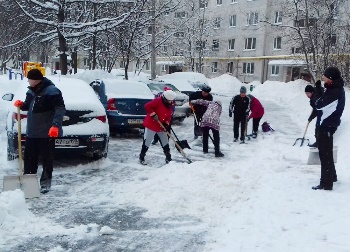 5627.01.2019Мониторинг, проведенный Общественной палатой г.о.Королев, показал, что на проспекте Космонавтов возле ТЦ "ЮПИТЕР" коммунальщики, используя средства малой механизации и ручной труд, справились со своей работой по очистке снега и наледи на территории дороги и примыкающей к ТЦ площади. (комиссия 1)-s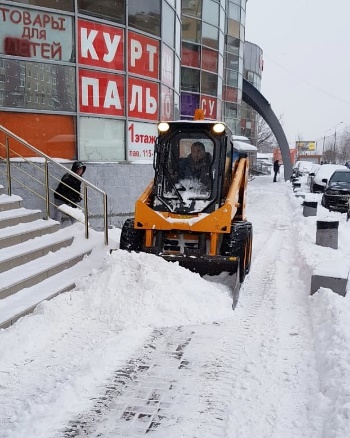 5727.01.2019Общественный мониторинг, проведенный членами ОП г.о.Королев, показал, что после обильного снегопада коммунальщики города при помощи специальной техники и вручную справились со своей работой по очистке от снежных заносов подъездной дороги и тротуара к Гимназии №18 по проспекту Космонавтов. (комиссия 1)-s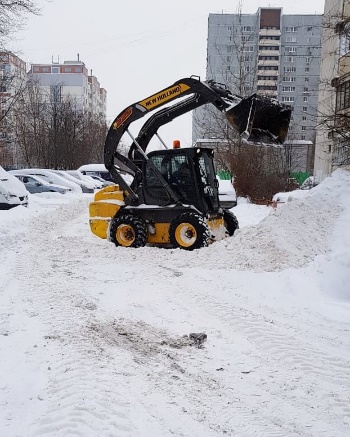 5827.01.2019Мониторинг, проведенный Общественной палатой г.о. Королев показал, что улицы и дороги придомовых территорий в мкр-не Костино в квартале ул.Горького д. 12 А, 12 Б и ул. Чехова убираются от снежных заносов и наледи как в ручную, так и при помощи специальной техники.(комиссия 1)-s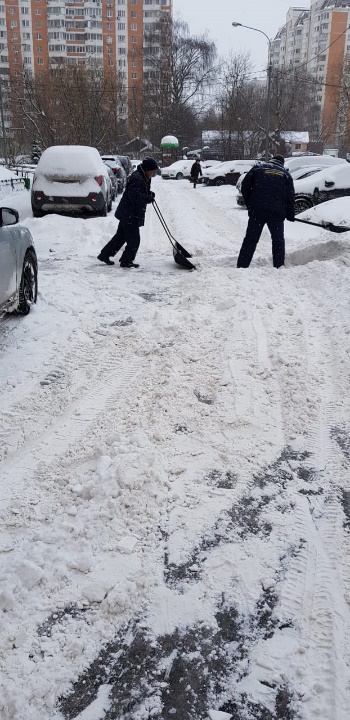 5927.11.2019Мониторинг, проведенный Общественной палатой г.о. Королев, по ул.  Мичурина д.16, 14, 2а, 9, ул. Дзержинского д.18,  ул. Калининградская д.6 , и ул.Суворова д 8 показал, что все автомобильные и пешеходные дороги придомовых территорий очищены от снежного покрова и наледи. Затруднений при движении автотранспорта и пешеходов не возникает. Снег сгребали тракторы, дворники чистили тротуары лопатами. (комиссия 4)-s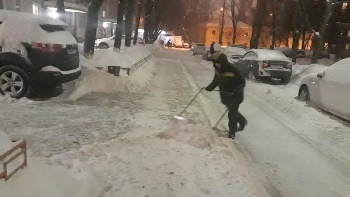 6029.01.2019Председатель Общественной палаты г.о.Королев О.Корнеева в составе делегации г.о.Королев приняла участие  в ежегодном обращении Губернатора Московской области А.Ю.Воробьева к жителям Подмосковья.
В своем обращении Губернатор поставил очередные задачи на "Новую пятилетку"(ОП)даt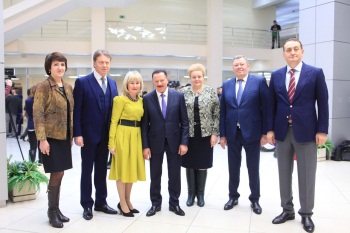 6129.01.2019Есть заметкапровели общественный мониторинг образовательных учреждений г.о. Королев на предмет антитеррористической безопасности.
 Общественная проверка показала, что в образовательных учреждениях:
 СОШ №1, ул. Октябрьская, 10
 СОШ №2, ул. Стадионная, д. 4а
 СОШ №3, ул. Мичурина, д. 25
 СОШ №5 , Октябрьский бульвар, д. 33
 СОШ №7, ул. Октябрьская, д. 23
 Лицей научно-инженерного профиля, ул. Циолковского, д.9
 Гимназия №18, пр. Космонавтов, д. 37Б
здания оборудованы камерами видеонаблюдения, системой охранной сигнализации, кнопкой тревожного вызова. Имеются дежурные охранники, которые уделяют внимание проверке документов и цели пребывания посторонних лиц, записывают их в книгу посетителей. (комиссия 1)-s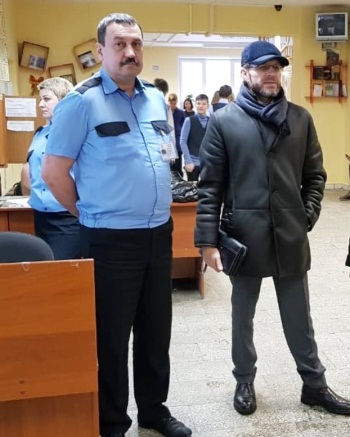 6229.01.2019в рамках проводимой Общественной палатой г.о. Королёв общественной проверки работы УК ООО «Комфорт-К», состоялась рабочая  встреча группы общественного контроля Общественной палаты г.о. Королёв с Генеральным директором названной компании М.В. Прибытковым, на которой были рассмотрены злободневные социальные вопросы в сфере ЖКХ, в т.ч. расчет платежей за коммунальные услуги, планы работы компании по решению проблемных вопросов горячего водоснабжения, герметизации кровли мансардных этажей, процесс перехода на новую систему сбора и вывоза бытовых отходов, новые тарифы и правила.Встреча прошла в деловой конструктивной обстановке, открытом обсуждении обозначенных проблем. По результатам встречи составлен протокол. Вопросы, требующие дополнительного изучения взяты Общественной палатой на контроль. (комиссия 4)-s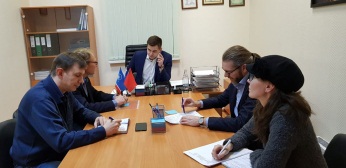 6330.01.2018Продолжили проведение мониторингов на предмет антитеррористической безопасностиСОШ №6, мкр. Болшево, ул. Комитетский лес, д. 14
 СОШ №10, ул. Дзержинского, д. 5
 СОШ №13, ул. Терешковой, д.7
 СОШ №15, ул. Дзержинского, д. 20А
 СОШ №22, мкр. Текстильщики, ул. Тарасовская, д. 6
 Гимназия №5, мкр. Юбилейный, ул. Соколова, д.3
 Гимназия №9, ул. Кооперативная, д. 1(комиссия 5)-s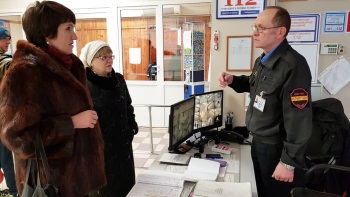 6430.01.2019ОП провела общественный мониторинг по вопросу продажи продуктов питания с истекшим сроком реализации в магазинах "Дикси" (ул. Исаева д.6а) и "Магнит" (ул. Исаева д.5). В магазине "Дикси" в продаже находился хлеб с истекшим сроком реализации, к 13 часам выявлена не полная выкладка молочных продуктов. Полупустые полки вызывали недоумение у покупателей, хотя на складе магазина был широкий ассортимент молокопродуктов. 
В магазине "Магнит"  нарушений и просроченных товаров не обнаружено.(комиссия 7)-s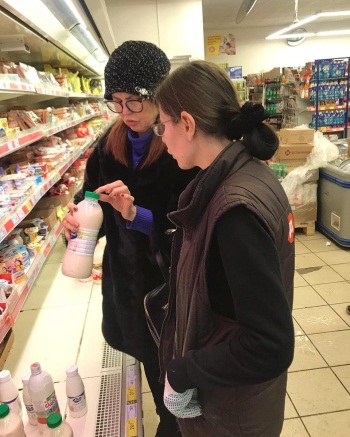 6530.01.2019Общественной палаты г.о.Королев  Быстрова Л.В. и Лебедева Е.Д. приняли участие в бизнес-встрече, организованной ТПП г.о.Королев с белорусскими предпринимателями. Встреча была посвящена налаживанию деловых и культурных связей, укреплению дружбы между нашими странами. (комиссия 7)даt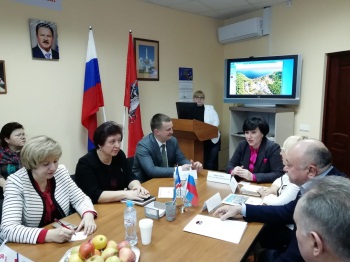 6630.01.2019Прием жителей в ОП г.о. Королев (ОП)-k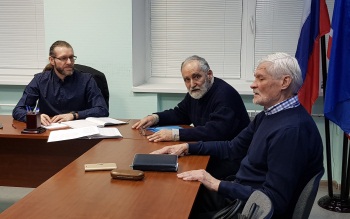 